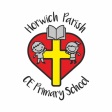 PSHCE- Keeping/staying safe (Tying shoelaces)PSHCE- Keeping/staying safe (Tying shoelaces)Key vocabularyExplanation/ definitionKey knowledgeLacesMaterial used to tie shoesDeveloping understanding of safe and unsafe scenarios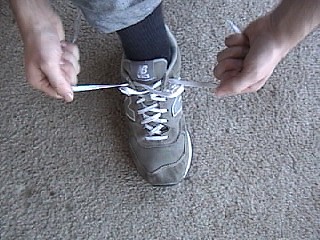 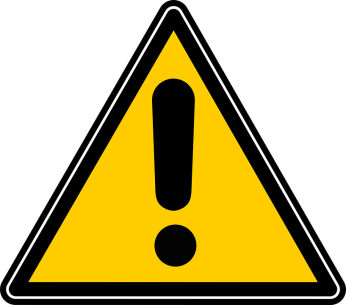 SafetyBeing protective and unlikely to cause dangerDeveloping understanding of safe and unsafe scenariosHazardA danger or riskDeveloping understanding of safe and unsafe scenariosWarningCautionary adviseDeveloping understanding of safe and unsafe scenariosDangerousAble or likely to cause harmDeveloping understanding of safe and unsafe scenariosPreventionAction to stop something arisingDeveloping understanding of safe and unsafe scenariosAccidentsAn unfortunate incidentDeveloping understanding of safe and unsafe scenariosPSHCE- Keeping/staying healthy (Brushing teeth, healthy eating)PSHCE- Keeping/staying healthy (Brushing teeth, healthy eating)Key vocabularyExplanation/ definitionKey knowledgeMilk teethEarly teeth in childrenUnderstand how and why to brush your teeth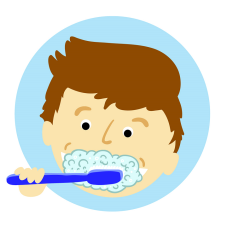 Know the differences between healthy and unhealthy choices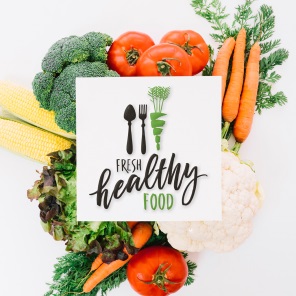 FlossClean between one’s teethUnderstand how and why to brush your teethKnow the differences between healthy and unhealthy choicesDecayRotUnderstand how and why to brush your teethKnow the differences between healthy and unhealthy choicesFillingUsed to fill holes in teethUnderstand how and why to brush your teethKnow the differences between healthy and unhealthy choicesPlaqueA sticky deposit on teethUnderstand how and why to brush your teethKnow the differences between healthy and unhealthy choicesOral hygieneKeeping mouth healthyUnderstand how and why to brush your teethKnow the differences between healthy and unhealthy choicesCanine, incisors and molarsTypes of teeth Understand how and why to brush your teethKnow the differences between healthy and unhealthy choicesProteinA type of nutrients found in foodUnderstand how and why to brush your teethKnow the differences between healthy and unhealthy choicesFood groupsGroups of nutrients made up in foodUnderstand how and why to brush your teethKnow the differences between healthy and unhealthy choicesVitamins and mineralsCompounds necessary for the healthy functioning of our bodiesUnderstand how and why to brush your teethKnow the differences between healthy and unhealthy choicesPSHCE- Relationships (Bullying, body language)PSHCE- Relationships (Bullying, body language)Key vocabularyExplanation/ definitionKey knowledgeBullyingRepetitive unkindness to another to target themBe able to see and understand bullying behaviours.Know how to cope with bullying behaviours.Understand that feelings can be shown without words.Understand why it is important to care about other people’s feelings.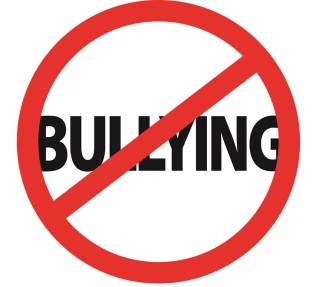 KindnessThe quality of being friendly, generous, and considerateBe able to see and understand bullying behaviours.Know how to cope with bullying behaviours.Understand that feelings can be shown without words.Understand why it is important to care about other people’s feelings.CaringDisplaying kindness and concern for othersBe able to see and understand bullying behaviours.Know how to cope with bullying behaviours.Understand that feelings can be shown without words.Understand why it is important to care about other people’s feelings.EmpathyThe ability to understand and share the feelings of anotherBe able to see and understand bullying behaviours.Know how to cope with bullying behaviours.Understand that feelings can be shown without words.Understand why it is important to care about other people’s feelings.Body languageThe movements used to communicateBe able to see and understand bullying behaviours.Know how to cope with bullying behaviours.Understand that feelings can be shown without words.Understand why it is important to care about other people’s feelings.EmotionsA strong feelingBe able to see and understand bullying behaviours.Know how to cope with bullying behaviours.Understand that feelings can be shown without words.Understand why it is important to care about other people’s feelings.PSHCE- Being responsible (Practise makes perfect, helping someone in need, schools linking)PSHCE- Being responsible (Practise makes perfect, helping someone in need, schools linking)Key vocabularyExplanation/ definitionKey knowledgePhysicalRelating to the body as oppose to the mindBe able to name ways you can improve in an activity or sport Be able to see the benefits of practising an activity or sport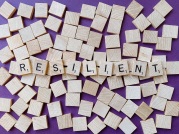 Know how you can help other people Understand the risks of talking to people you don’t know very well in the community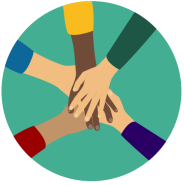 GoalsAiming to achieve somethingBe able to name ways you can improve in an activity or sport Be able to see the benefits of practising an activity or sportKnow how you can help other people Understand the risks of talking to people you don’t know very well in the communityAchievementSomething done successfullyBe able to name ways you can improve in an activity or sport Be able to see the benefits of practising an activity or sportKnow how you can help other people Understand the risks of talking to people you don’t know very well in the communityResilienceNot giving upBe able to name ways you can improve in an activity or sport Be able to see the benefits of practising an activity or sportKnow how you can help other people Understand the risks of talking to people you don’t know very well in the communityGrowth mind-setBelieving you can develop further Be able to name ways you can improve in an activity or sport Be able to see the benefits of practising an activity or sportKnow how you can help other people Understand the risks of talking to people you don’t know very well in the communityEnthusiasmIntense interestBe able to name ways you can improve in an activity or sport Be able to see the benefits of practising an activity or sportKnow how you can help other people Understand the risks of talking to people you don’t know very well in the communityCommunityA group of people living in the same areaBe able to name ways you can improve in an activity or sport Be able to see the benefits of practising an activity or sportKnow how you can help other people Understand the risks of talking to people you don’t know very well in the communityReliableCan be trustedBe able to name ways you can improve in an activity or sport Be able to see the benefits of practising an activity or sportKnow how you can help other people Understand the risks of talking to people you don’t know very well in the communityToleranceRespecting others Be able to name ways you can improve in an activity or sport Be able to see the benefits of practising an activity or sportKnow how you can help other people Understand the risks of talking to people you don’t know very well in the communityPSHCE- Feelings and emotions (Worry, Anger)PSHCE- Feelings and emotions (Worry, Anger)Key vocabularyExplanation/ definitionKey knowledgeScaredFeeling fearful or frightenedLearn a range of skills for coping with unpleasant / uncomfortable emotionsBe able to recognise and name emotions and their physical effects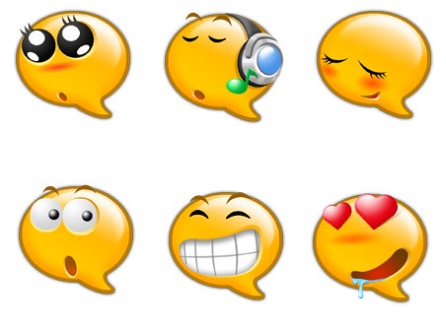 AnxiousWorried or uneasyLearn a range of skills for coping with unpleasant / uncomfortable emotionsBe able to recognise and name emotions and their physical effectsNervousAlarmed about somethingLearn a range of skills for coping with unpleasant / uncomfortable emotionsBe able to recognise and name emotions and their physical effectsFrustratedAnnoyed or disappointed Learn a range of skills for coping with unpleasant / uncomfortable emotionsBe able to recognise and name emotions and their physical effectsRespectRegard for the feelings, wishes, or rights of othersLearn a range of skills for coping with unpleasant / uncomfortable emotionsBe able to recognise and name emotions and their physical effectsUnpleasant/UncomfortableCausing discomfort or distressLearn a range of skills for coping with unpleasant / uncomfortable emotionsBe able to recognise and name emotions and their physical effectsMental healthPsychological and emotional wellbeingLearn a range of skills for coping with unpleasant / uncomfortable emotionsBe able to recognise and name emotions and their physical effectsReflectiveThinking back over an event in deep thought. Learn a range of skills for coping with unpleasant / uncomfortable emotionsBe able to recognise and name emotions and their physical effectsPSHCE- Computer safety (Image sharing, online safety day)PSHCE- Computer safety (Image sharing, online safety day)Key vocabularyExplanation/ definitionKey knowledgePrivacySecrecy- not intruded by othersUnderstand how your online actions can affect others Know the risks of sharing images without permission.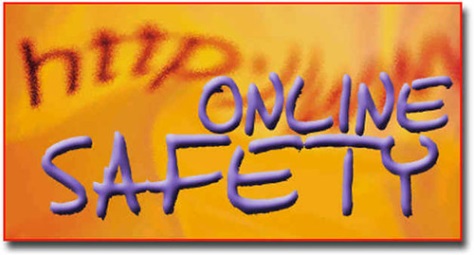 PermissionGiving allowance to someone or somethingUnderstand how your online actions can affect others Know the risks of sharing images without permission.PasswordsA secret word or phraseUnderstand how your online actions can affect others Know the risks of sharing images without permission.Image sharingSharing images online Understand how your online actions can affect others Know the risks of sharing images without permission.OnlineControlled by or connected to a computerUnderstand how your online actions can affect others Know the risks of sharing images without permission.ICTInformation- communication- technologiesUnderstand how your online actions can affect others Know the risks of sharing images without permission.PSHCE- Money mattersPSHCE- Money mattersKey vocabularyExplanation/ definitionKey knowledgeSensibleSomething or someone practicalUnderstand different ways we can receive money Know how to keep money safe Understand the importance of saving money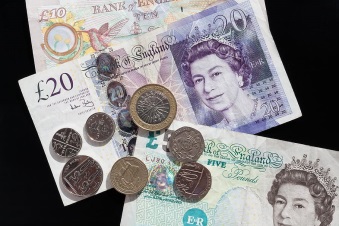 SavingThe practise of saving money for future useUnderstand different ways we can receive money Know how to keep money safe Understand the importance of saving moneyResourcefulHaving the ability to find quick and clever ways to overcome difficultiesUnderstand different ways we can receive money Know how to keep money safe Understand the importance of saving moneyValuePlacing importance on something or somebodyUnderstand different ways we can receive money Know how to keep money safe Understand the importance of saving moneyDenominationsA face value of money Understand different ways we can receive money Know how to keep money safe Understand the importance of saving money